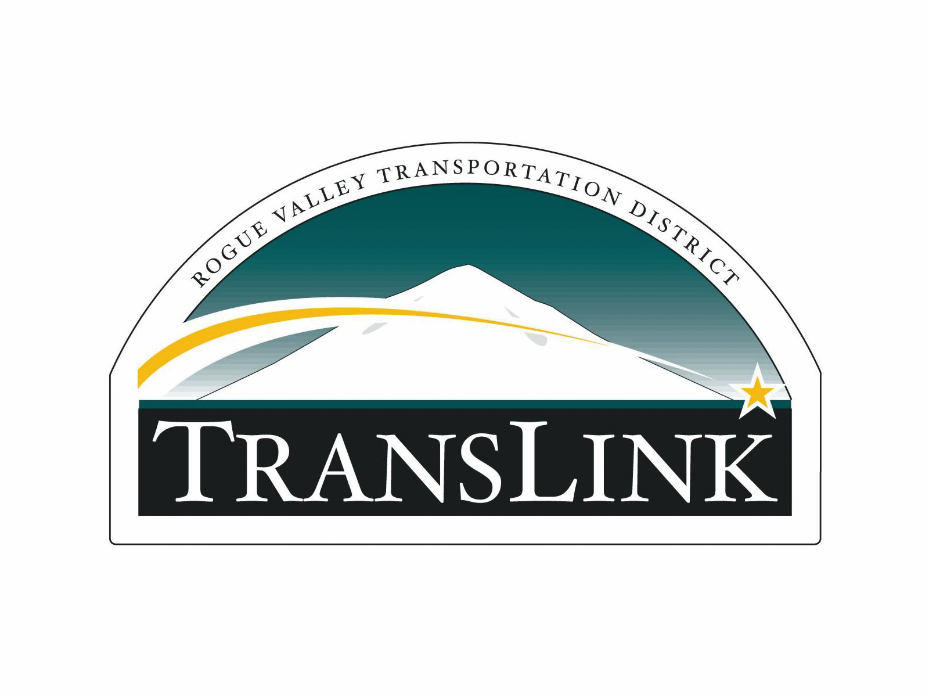 TransLink Advisory Committee (TRAC)2021 Meeting ScheduleMeetings (unless otherwise noted) are held at:TransLink239 E Barnett Rd, Medford, OR 97501From 10:00am to 12:00pmFebruary 11, 2021 via ZoomMay 13, 2021 via ZoomAugust 12, 2021 via ZoomNovember 11, 2021 via Zoom